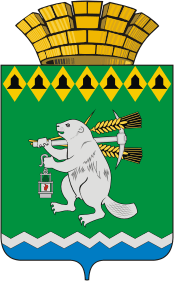 Администрация Артемовского городского округа ПОСТАНОВЛЕНИЕот _________                                                                                                 № __-ПАОб утверждении Административного  регламента  предоставления муниципальной услуги «Предоставление жилого помещения муниципального жилищного фонда по договору найма в специализированном жилищном фонде»В  соответствии  с  Федеральными  законами  от  09 февраля 2009 года  № 8-ФЗ «Об обеспечении доступа к информации о деятельности государственных органов  и  органов  местного  самоуправления», от 06  октября 2003 года № 131-ФЗ «Об общих принципах организации местного самоуправления в Российской Федерации», от 27 июля 2010 года № 210-ФЗ «Об организации предоставления государственных и муниципальных услуг», в связи с проведением работы по организации и внедрению Единой государственной информационной системы социального обеспечения, а также приведением муниципальных правовых актов Артемовского городского округа в соответствие с решением Думы Артемовского городского округа от 26.01.2017 № 76 «Об утверждении структуры Администрации Артемовского городского округа», руководствуясь статьей 31 Устава Артемовского городского округа,ПОСТАНОВЛЯЮ:1. Утвердить Административный регламент предоставления муниципальной услуги «Предоставление жилого помещения муниципального жилищного фонда по договору найма в специализированном жилищном фонде» (Приложение).2. Признать утратившим силу постановление Администрации Артемовского городского округа   от  13.07.2012 № 910-ПА «Об утверждении Административного регламента предоставления муниципальной услуги «Предоставление жилых помещений муниципального специализированного жилищного фонда», с изменениями и дополнениями, внесенными постановлениями Администрации Артемовского  городского  округа  от  06.02.2015  №  183-ПА,  от  01.07.2016 № 753-ПА.2. Постановление опубликовать в газете «Артемовский рабочий» и разместить на официальном сайте Артемовского городского округа в информационно-телекоммуникационной сети «Интернет». 3. Контроль за исполнением  постановления возложить на заместителя главы Администрации Артемовского городского округа – начальника Управления по городскому  хозяйству и жилью Администрации Артемовского городского округа Миронова А.И.Глава Артемовского городского округа                                        А.В.Самочернов                                 